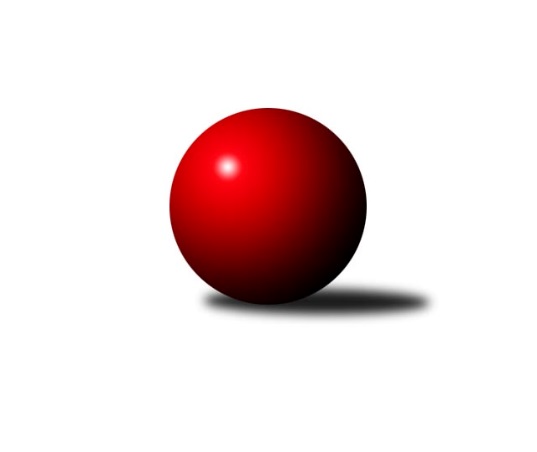 Č.4Ročník 2021/2022	1.10.2021Nejlepšího výkonu v tomto kole: 1706 dosáhlo družstvo: TJ Sokol Kostelec nad Černými lesy CStředočeský krajský přebor II. třídy 2021/2022Výsledky 4. kolaSouhrnný přehled výsledků:TJ Sokol Brandýs nad Labem B	- TJ Sokol Kostelec nad Černými lesy D	5.5:0.5	1497:1353	5.0:3.0	30.9.TJ Sokol Kostelec nad Černými lesy C	- KK Kosmonosy C	5:1	1706:1605	6.0:2.0	30.9.TJ Lhotka	- TJ Sokol Kostelec nad Černými lesy B	5:1	1596:1543	6.0:2.0	1.10.Tabulka družstev:	1.	TJ Lhotka	4	4	0	0	21.0 : 3.0 	20.0 : 12.0 	 1673	8	2.	TJ Sokol Kostelec nad Černými lesy C	4	3	0	1	15.0 : 9.0 	18.0 : 14.0 	 1609	6	3.	TJ Sokol Brandýs nad Labem B	4	2	0	2	13.5 : 10.5 	20.0 : 12.0 	 1563	4	4.	KK Kosmonosy C	4	2	0	2	13.0 : 11.0 	18.0 : 14.0 	 1660	4	5.	TJ Sokol Kostelec nad Černými lesy B	4	1	0	3	7.0 : 17.0 	10.0 : 22.0 	 1533	2	6.	TJ Sokol Kostelec nad Černými lesy D	4	0	0	4	2.5 : 21.5 	10.0 : 22.0 	 1462	0Podrobné výsledky kola:	 TJ Sokol Brandýs nad Labem B	1497	5.5:0.5	1353	TJ Sokol Kostelec nad Černými lesy D	Lukáš Kotek	 	 182 	 209 		391 	 1:1 	 352 	 	193 	 159		Peter Fajkus	Ladislav Sopr	 	 166 	 158 		324 	 1:1 	 306 	 	169 	 137		Josef Bouma	Pavel Holec	 	 189 	 218 		407 	 2:0 	 320 	 	171 	 149		Jan Platil	Oldřich Nechvátal	 	 183 	 192 		375 	 1:1 	 375 	 	189 	 186		František Zahajskýrozhodčí: Kotek PavelNejlepší výkon utkání: 407 - Pavel Holec	 TJ Sokol Kostelec nad Černými lesy C	1706	5:1	1605	KK Kosmonosy C	Pavla Hřebejková	 	 201 	 216 		417 	 2:0 	 342 	 	180 	 162		Ladislav Dytrych	Vojtěch Stárek	 	 228 	 200 		428 	 1:1 	 430 	 	224 	 206		Filip Bajer	Jaroslava Soukenková	 	 207 	 227 		434 	 2:0 	 416 	 	196 	 220		Jindřiška Svobodová	Veronika Šatavová	 	 206 	 221 		427 	 1:1 	 417 	 	211 	 206		Radek Horákrozhodčí: David NovákNejlepší výkon utkání: 434 - Jaroslava Soukenková	 TJ Lhotka	1596	5:1	1543	TJ Sokol Kostelec nad Černými lesy B	Josef Hejduk	 	 206 	 179 		385 	 2:0 	 339 	 	175 	 164		Jaroslav Novák	Barbora Fajrajzlová *1	 	 167 	 193 		360 	 0:2 	 440 	 	227 	 213		Jakub Hlava	Dušan Hejduk	 	 217 	 198 		415 	 2:0 	 375 	 	181 	 194		Michal Třeštík	Jakub Nový	 	 229 	 207 		436 	 2:0 	 389 	 	191 	 198		Martin Bulíčekrozhodčí: Nový Petrstřídání: *1 od 51. hodu Karel NovýNejlepší výkon utkání: 440 - Jakub HlavaPořadí jednotlivců:	jméno hráče	družstvo	celkem	plné	dorážka	chyby	poměr kuž.	Maximum	1.	Jakub Nový 	TJ Lhotka	449.67	312.7	137.0	6.7	2/2	(487)	2.	Dušan Hejduk 	TJ Lhotka	437.25	301.8	135.5	4.0	2/2	(447)	3.	Radek Horák 	KK Kosmonosy C	429.25	286.0	143.3	3.8	2/2	(451)	4.	Jindřiška Svobodová 	KK Kosmonosy C	419.75	289.8	130.0	7.0	2/2	(459)	5.	Pavel Nový 	TJ Lhotka	416.75	290.8	126.0	7.5	2/2	(442)	6.	Filip Bajer 	KK Kosmonosy C	414.50	291.8	122.8	7.8	2/2	(430)	7.	Jaroslava Soukenková 	TJ Sokol Kostelec nad Černými lesy C	411.83	281.8	130.0	5.0	2/2	(450)	8.	Jan Novák 	TJ Sokol Kostelec nad Černými lesy B	404.00	294.3	109.7	8.0	3/4	(428)	9.	Martin Šatava 	TJ Sokol Kostelec nad Černými lesy C	402.50	280.5	122.0	8.5	2/2	(430)	10.	Lukáš Kotek 	TJ Sokol Brandýs nad Labem B	402.33	278.3	124.0	5.7	3/3	(429)	11.	Oldřich Nechvátal 	TJ Sokol Brandýs nad Labem B	401.67	298.3	103.3	9.3	3/3	(439)	12.	Veronika Šatavová 	TJ Sokol Kostelec nad Černými lesy C	400.50	270.5	130.0	8.2	2/2	(433)	13.	Vojtěch Stárek 	TJ Sokol Kostelec nad Černými lesy C	400.33	292.0	108.3	9.8	2/2	(428)	14.	Pavel Holec 	TJ Sokol Brandýs nad Labem B	400.00	284.5	115.5	7.8	2/3	(431)	15.	Michal Třeštík 	TJ Sokol Kostelec nad Černými lesy B	399.50	288.0	111.5	10.5	4/4	(429)	16.	František Zahajský 	TJ Sokol Kostelec nad Černými lesy D	391.50	284.3	107.2	9.8	2/2	(450)	17.	Ladislav Dytrych 	KK Kosmonosy C	384.00	264.0	120.0	11.0	2/2	(410)	18.	Jan Platil 	TJ Sokol Kostelec nad Černými lesy D	371.00	265.8	105.3	15.0	2/2	(432)	19.	Pavel Schober 	TJ Sokol Brandýs nad Labem B	367.67	257.7	110.0	10.3	3/3	(376)	20.	Peter Fajkus 	TJ Sokol Kostelec nad Černými lesy D	351.67	260.8	90.8	16.8	2/2	(388)	21.	Josef Bouma 	TJ Sokol Kostelec nad Černými lesy D	337.50	258.0	79.5	20.0	2/2	(369)		Jakub Hlava 	TJ Sokol Kostelec nad Černými lesy B	440.00	297.0	143.0	7.0	1/4	(440)		Luděk Horák 	KK Kosmonosy C	430.00	280.0	150.0	4.0	1/2	(430)		Zdeněk Bayer 	KK Kosmonosy C	426.00	285.0	141.0	5.0	1/2	(426)		Pavla Hřebejková 	TJ Sokol Kostelec nad Černými lesy C	410.50	291.0	119.5	10.5	1/2	(417)		Vítězslav Hampl 	TJ Sokol Kostelec nad Černými lesy D	408.00	287.0	121.0	11.7	1/2	(421)		Martin Bulíček 	TJ Sokol Kostelec nad Černými lesy B	395.50	275.0	120.5	9.5	2/4	(402)		Jakub Šarboch 	TJ Sokol Brandýs nad Labem B	395.00	266.0	129.0	9.0	1/3	(395)		Barbora Fajrajzlová 	TJ Lhotka	395.00	281.0	114.0	5.0	1/2	(395)		Josef Hejduk 	TJ Lhotka	393.33	281.0	112.3	11.3	1/2	(398)		Karel Nový 	TJ Lhotka	379.00	259.0	120.0	7.0	1/2	(379)		Jaroslav Novák 	TJ Sokol Kostelec nad Černými lesy B	373.00	259.5	113.5	10.0	2/4	(407)		Eva Křenková 	TJ Sokol Brandýs nad Labem B	361.00	254.0	107.0	9.0	1/3	(361)		Kamil Rodinger 	TJ Sokol Kostelec nad Černými lesy B	358.00	257.5	100.5	15.5	2/4	(360)		Ladislav Sopr 	TJ Sokol Brandýs nad Labem B	324.00	247.0	77.0	20.0	1/3	(324)		Tomáš Kužel 	TJ Sokol Kostelec nad Černými lesy B	315.00	235.5	79.5	18.5	2/4	(344)Sportovně technické informace:Starty náhradníků:registrační číslo	jméno a příjmení 	datum startu 	družstvo	číslo startu
Hráči dopsaní na soupisku:registrační číslo	jméno a příjmení 	datum startu 	družstvo	19832	Jakub Hlava	01.10.2021	TJ Sokol Kostelec nad Černými lesy B	24284	Ladislav Sopr	30.09.2021	TJ Sokol Brandýs nad Labem B	Program dalšího kola:5. kolo7.10.2021	čt	17:00	TJ Sokol Kostelec nad Černými lesy D - TJ Lhotka	8.10.2021	pá	18:00	TJ Sokol Kostelec nad Černými lesy B - TJ Sokol Kostelec nad Černými lesy C	8.10.2021	pá	18:00	KK Kosmonosy C - TJ Sokol Brandýs nad Labem B	Nejlepší šestka kola - absolutněNejlepší šestka kola - absolutněNejlepší šestka kola - absolutněNejlepší šestka kola - absolutněNejlepší šestka kola - dle průměru kuželenNejlepší šestka kola - dle průměru kuželenNejlepší šestka kola - dle průměru kuželenNejlepší šestka kola - dle průměru kuželenNejlepší šestka kola - dle průměru kuželenPočetJménoNázev týmuVýkonPočetJménoNázev týmuPrůměr (%)Výkon1xJakub HlavaKostelec nČl B4401xJakub HlavaKostelec nČl B113.154402xJakub NovýLhotka A4362xJakub NovýLhotka A112.124363xJaroslava SoukenkováKostelec nČl C4342xPavel HolecBrandýs nL B108.014071xFilip BajerKosmonosy C4303xJaroslava SoukenkováKostelec nČl C107.144341xVojtěch StárekKostelec nČl C4283xDušan HejdukLhotka A106.724152xVeronika ŠatavováKostelec nČl C4271xFilip BajerKosmonosy C106.15430